Histoire Chapitre 1 :La traversée de l’AtlantiqueCompétences : Je sais identifier un document (auteur, nature, contexte, source, destinataire...)Je sais extraire des informations pertinentes d'un document pour répondre à une question posée.Je sais m'exprimer à l'oral.Document 1 : La traversée de l’atlantique :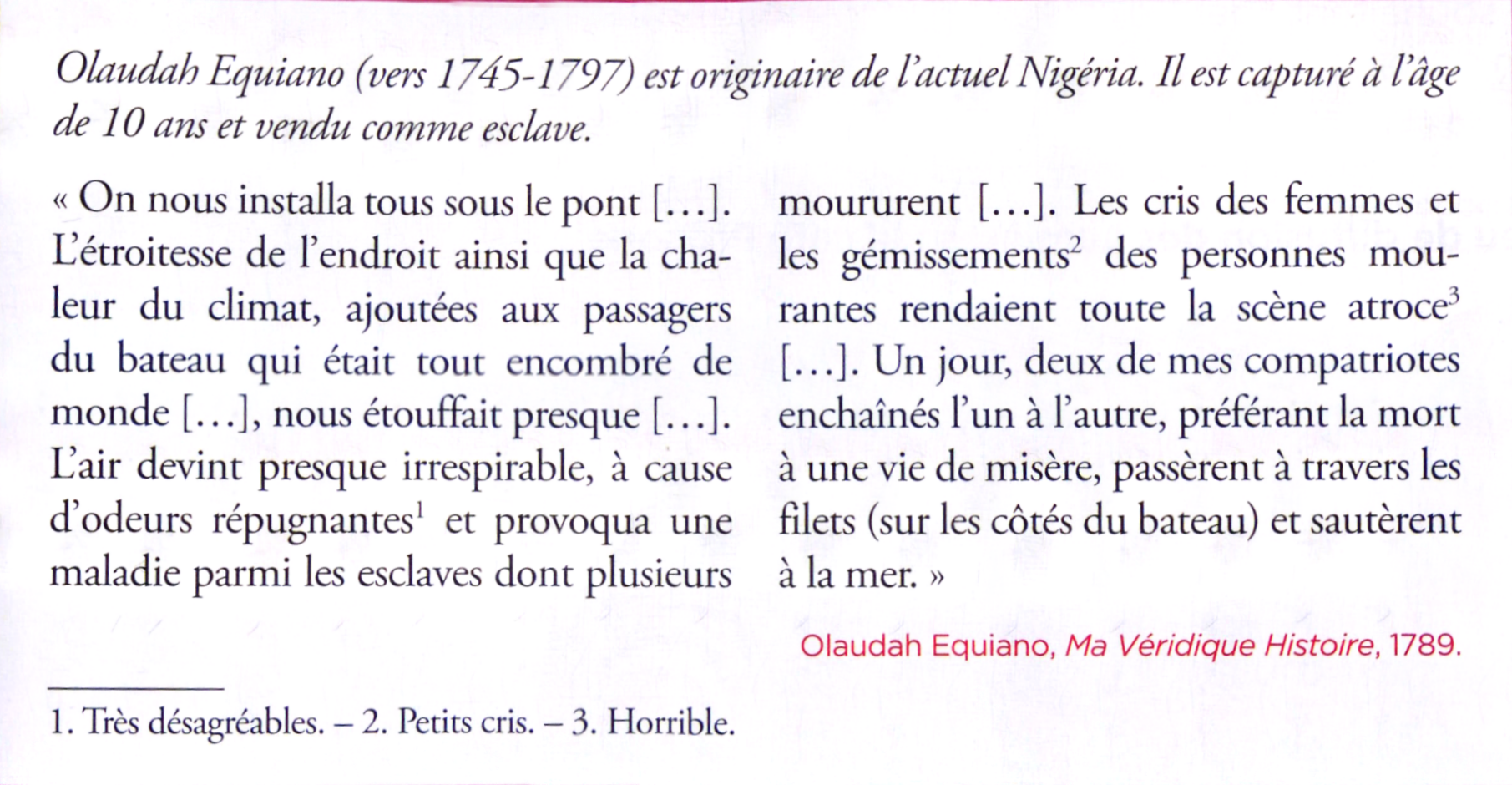 Décris les conditions dans lesquels les esclaves traversent l’Atlantique. …………………………………………………………………………………………………………………………………………………………………………………………………………………………………………………………………………………………………………………………………………………………………………Pourquoi certains préfèrent-ils sauter à la mer ? …………………………………………………………………………………………………………………………………………………………………………………………………………………………………………………………………………………………………………………………………………………………………………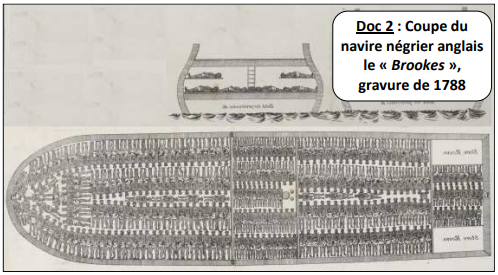 Décrivez le document.Expliquez avec vos mots qui sont les personnes représentées sur ce document et essayez de relier ce document au document 1.(Sur feuille à coté)A partir des deux documents précédents, préparez un court exposé que vous présenterez à la classe afin qu’ils comprennent le transport des esclaves lors du commerce triangulaire. 